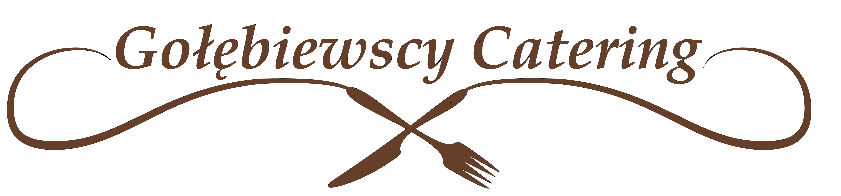 12.09.2022poniedziałekZupa pomidorowa z makaronem 250 ml, 320 kcalPulpeciki drobiowe w sosie koperkowym 160gRyż biały gotowany 250gSurówka z białej kapusty 100g,750 kcalWoda 200 ml19.09.2022poniedziałekZupa barszcz ukraiński z warzywami 250 ml, 310 kcalPotrawka z kurczaka w sosie własnym 160gRyż biały gotowany 250gGroszek z marchewką oprószaną 100g,720 kcal,Woda 200 ml13.09.2022wtorekZupa ogórkowa z warzywami  250 ml, 320 kcalZraz moskiewski wieprzowy 160gZiemniaki puree 250gSurówka z marchewki z jogurtem naturalnym 100g,800 kcalWoda 200 ml20.09.2022wtorekZupa z soczewicy z groszkiem ptysiowym 250 ml, 300 kcalGołąbki w sosie pomidorowym 160gZiemniaki z wody 250gSurówka z ogórka kiszonego 100g,730 kcal,Woda 200 ml14.09.2022środaZupa klopsikowa z mięsa wieprzowego 250 ml, 350 kcalPierogi leniwe z cynamonem i jogurtem naturalnym520g, 700 kcalWoda 200 ml21.09.2022środaZupa żurek wiejski z białą kiełbasą i jajem gotowanym 250 ml, 330 kcalNaleśniki z twarogiem z jogurtem naturalnym i musem z malin 500g, 680 kcalWoda 200 ml15.09.2022czwartekZupa brokułowa z warzywami 250 ml, 310 kcalPilaw drobiowy z pieczarkami i papryką 160gKasza gryczana gotowana 250gBuraczki tarte 100g,730 kcalWoda 200 ml22.09.2022czwartekZupa gulaszowa 250 ml, 340 kcalPieczone udko kurczaka 160gZiemniaki puree 250gMizeria ze świeżego ogórka 100g,720 kcal,Woda 200 ml16.09.2022piątekZupa rosół z makaronem 250 ml, 320 kcalRyba miruna pieczona 160gZiemniaki gotowane z koperkiem 250gSurówka z kiszonej kapusty 100g,720 kcalWoda 200 ml23.09.2022piątekZupa jarzynowa 250 ml, 310 kcalKlopsiki rybne z dorsza 160gPieczone ziemniaki w ziołach 250gSurówka z sałaty pekińskiej 100g,720 kcal, Woda 200 ml